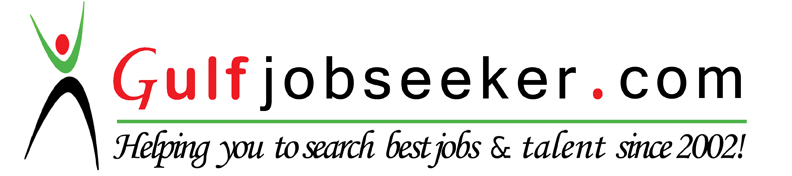 Whats app  Mobile:+971504753686 Gulfjobseeker.com CV No:1570488E-mail: gulfjobseeker@gmail.comPROFILEMulti skilled hardworking, enthusiastic and efficient person who enjoys hand-on physical Work. I am honest, reliable and work well as part of a team as well as on my own initiative. I am also a good listener who has the ability to communicate well with people at all level. A quick learner who is always seeking for learning opportunity. I am comfortable taking directions, able to work under pressure and enjoy a work well done. My goal is to work with a prestigious employer or company to have the opportunity to apply and expand my skills.EDUCATIONWASSCE 							(November 2008 - May 2012), Gomoa Senior High Technical SchoolB.E.C.E						 		(September 2006 -April 2008), Ekwamkrom Methodist Junior High SchoolWORK EXPERIENCEOBAA’S GOLDEN PLAZA HOTELSTORE KEEPER	(JANUARY 2015 – PRESENT)Work as part of a team in a busy Hospitality industry under the guidance and supervision of a warehouse manager. Involved in moving stock around manually and carrying out all duties effectively.OBAAS GOLDEN PLAZA HOTEL 				WAITER							(APRIL 2014 – DECEMBER 2014),KEY COMPETENCIES AND SKILLSA good team playerAdministrative dutiesGood communication skillsGreat knowledge in ComputerAble to use Microsoft Office (Excel, Word, Power Point, Publisher)Stock and inventory managementDelivering excellent customer service to clientsAbility to follow processes and procedure accurately